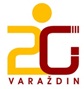 KLASA: 007-04/22-01/6URBROJ: 2186-145-04-22-1Varaždin,  26. rujna 2022. godine	Na temelju članka 120. Zakona o odgoju i obrazovanju u osnovnoj i srednjoj školi (NN 87/08., 86/09., 92/10., 105/10., 90/11., 5/12., 16/12., 86/12., 126/12., 94/13., 152/14., 07/17., 68/18., 98/19. i 64/20.) i članaka 52. i 55. Statuta Druge gimnazije Varaždin, sazivam 15. sjednicu Školskog odbora koja će se održati u petak,  dana 30. rujna 2022. godine u 8.00 sati  u uredu ravnateljicePredloženi dnevni red:    1. Prihvaćanje zapisnika s prethodne sjednice (14. sjednica) – referent: predsjedavatelj    2. Donošenje Školskog kurikuluma za šk. god. 2022./23.- referent: ravnateljica   3. Donošenje Godišnjeg plana i programa rada za šk. god. 2022./23. – referent: ravnateljica   4. Završno izvješće o radu Škole u školskoj godini 2021./2022. – referent: ravnateljica   5. Izbor najpovoljnijeg ponuditelja za zakup školske sportske dvorane – referent: predsjednik   Povjerenstva za izbor ponuda   6. Izmjene i dopune Financijskog plana za 2022. godinu – referent: voditeljica računovodstva   7. Imenovanje voditelja Školskog sportskog društva Druge gimnazije Varaždin – referent: ravnateljica   8. Davanje suglasnosti za prestanak radnog odnosa – referent: ravnateljica   9. Ostala pitanjaPredsjednica Školskog odbora:								Melita Mesarić, dipl. uč.Dostaviti:-iz reda osnivača     1.  Mario Lešina     2.  Melita Mesarić     3.  Mario Sambolec-iz reda nastavnika i stručnih suradnika     1.  Višnja Horvat     2.  Smiljana Mudri-iz reda radnika     1.  Marko Hrgar-iz reda roditelja     1.  Anita Car